September 2023Dear Parent/CarerAs a specialist Academy for Sport, The Priory Lincoln Academy will admit up to 15 places on aptitude. Parents who wish to seek a place at the Academy for their child based on aptitude are asked to present their child for an aptitude assessment during the school year before they join the Academy. I would stress that parents must also complete a Common Application Form from the local authority in which they live. Full details of our Admissions Policy are published on the Academy’s website and in the Going to Secondary School in Lincolnshire online booklet.Assessment arrangements for 2024 entry – SportAptitude Assessment date options:1st Assessment 		THURSDAY 5th OCTOBER 2023		3.30pm – 4.15pm2nd Assessment 	TUESDAY 17th OCTOBER 2023 		3.30pm – 4.15pmThe aptitude places should be considered as an additional entry route for your child, and do not constitute an application for a place at the Academy. Applications for a place at the Academy must be made in the normal way, via Lincolnshire County Council’s Common Application Form. Should you wish your child to be considered for an aptitude place, please complete the attached application form and return it to Academy reception prior to your preferred assessment date. There is no preparation needed before the assessment. However, students will need to wear clothing appropriate for taking part in physical activities. This should be a plain kit (no local or national team or squad kit to be worn); they will also need trainers with soles which will not mark the Sports Hall floor.  They may also wish to bring a bottle of water with them, too.Students will need to know their home address, home telephone number and the name of their current primary school.  This may be written on a piece of paper and brought with them on the day.Should you or your child require special arrangements – eg for access or SEND – please provide details on the attached application form. If your child is injured (e.g. has a broken limb) or unwell, please inform the Academy as soon as possible. Arrangements can then be made for your child to take the assessment at a later date.Please note: we do not accept portfolios or references from coaches/teachers for the Sport assessment.Please see our accompanying “Frequently Asked Questions” sheet which provides additional information about the process.  If you wish to discuss any of the details in this letter, please contact Mr Chenh, Head of PE at the Academy. I have also attached an aptitude assessment application form for the assessment.We look forward to receiving your application and to seeing those parents who choose to bring their children for assessment.Yours sincerely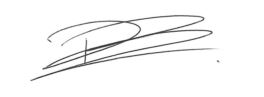 Mr R TrowHeadteacherAPTITUDE ASSESSMENT FORM FOR SPORTName of Child_______________________________________Child’s date of birth __________________________________		Name of Parent/Carer ________________________________		Home Address ______________________________________		__________________________________________________		__________________________________________________		Postcode _________________________________________		Home Tel No ______________________________________Mobile Tel No _____________________________________		Current Primary School _____________________________Special arrangements/support (please provide details of special consideration for the assessment) _________________________________________________		_________________________________________________Preferred date for assessment 		Please tick the appropriate box		First date – THURSDAY 5TH OCTOBER 2023  	  	          3.30pm– 4.15pmSecond date –  	TUESDAY 17TH OCTOBER 2023		           3.30pm– 4.15pmPlease return this form to the Academy’s Main Reception, at least one week prior to your chosen assessment date. Please note that this application for an aptitude assessment is not an application for a place at The Priory Lincoln Academy.  You must also complete the Common Application Form, from the Local Authority in which you live, and submit it to the local authority by 31st October 2023.